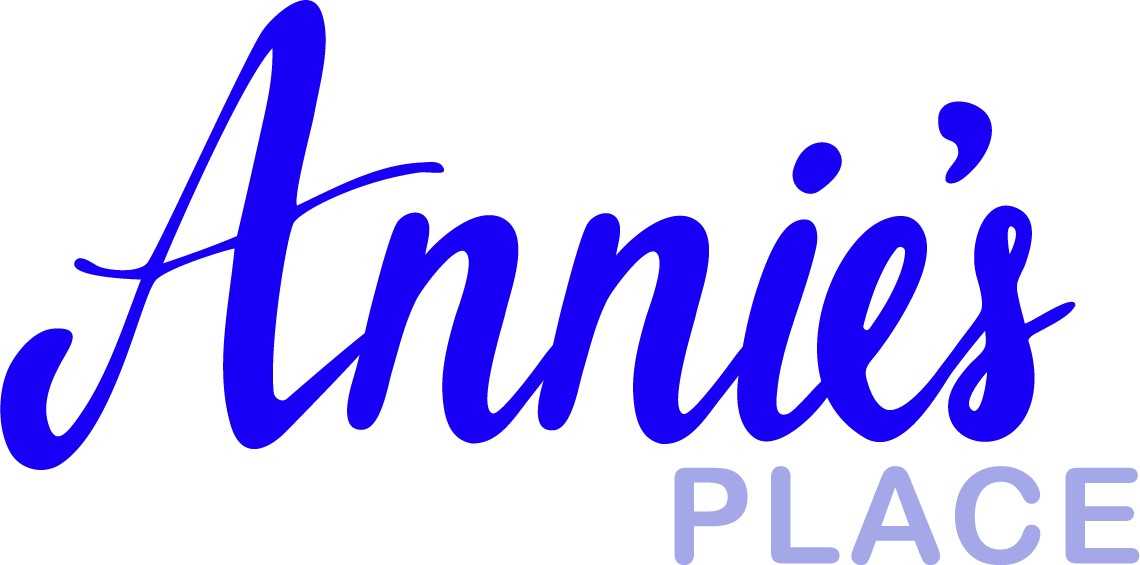 ¡Bienvenido a Annie's Place (El Lugar de Annie)!“El propósito principal de Annie's Place es apoyar a los padres y tutores del Hospital Parkland que están experimentando una crisis de salud brindándoles cuidado infantil, comunidad y compasión. Ningún padre debería tener que elegir entre cuidar de su propia salud y tener un cuidado seguro y amoroso para sus hijos."También estamos comprometidos a servir a las familias que no tienen otra opción de cuidado infantil debido a una emergencia.Mientras un niño asiste a nuestro programa, nos esforzamos por brindar un programa equilibrado de educación desde la infacia mediante la utilización de un plan de estudios que proporciona actividades y experiencias de aprendizaje apropiadas para su edad que estimulan el crecimiento del niño en todas las áreas.Anticipamos trabajar juntos para lograr nuestra misión. Tómese el tiempo para leer y familiarizarse con las políticas y procedimientos del manual.
Atentamente,


Kathryn Qualia
Directora, Annie’s Placekqualia@mommiesinneed.orgANNIE’S PLACEMommies In Need (Mamás en Necesidad)Annie’s Place2131 Butler StreetDallas, TX 75235Office: 214-266-8064Cell: 214-882-4562Fax: 214-266-8083www.mommiesinneed.org/anniesplaceKathryn QualiaDirectora de ProgramasKqualia@mommiesinneed.org
Yaneth BrightAdministradora del CentroYbright@mommiesinneed.orgNatalie BoyleDirectora Ejecutiva / Fundadora de Mommies In NeedNatalie@mommiesinneed.orgInformación sobre licenciasAnnie's Place ofrece dos programas en nuestro centro. Las únicas diferencias entre los dos programas son la cantidad de tiempo que un niño puede asistir y qué documentación se requiere en el momento de la inscripción. Ambos programas siguen las mejores políticas y procedimientos establecidos por el Estado de Texas y seguimos sus Estándares Mínimos para Centros de Cuidado Infantil. Una copia de los Estándares Mínimos está disponible en la oficina de admisión o se puede encontrar en el sitio web que se indica a continuación. El informe de licencias más reciente se publica en el vestíbulo.El programa exento puede ofrecer a los pacientes de Parkland atención sin cita previa por un máximo de 4 horas y media por día y no más de 15 horas a la semana. Este programa es ideal para los padres y tutores que no planean salir del complejo del Hospital Parkland y necesitan cuidado de niños por un período corto de tiempo para una cita.El segundo programa (con licencia) está autorizado por el Departamento de Servicios para la Familia y de Protección (DFPS) de Texas. Este programa es ideal si Ud. necesita dejar a su hijo durante más de 4 horas y media al día. También se le permite salir del campus si es necesario. Podemos ofrecer esta guardería por un máximo de 15 días al mes por mes. El registro de vacunación de su hijo, la declaración de salud y los exámenes de la vista y la detección (mayores de 4 años) deberán estar archivados para que usted participe en este programa.Las licencias requieren que los maestros reciban 24 horas de entrenamiento continua cada año. Una hora de esa capacitación debe centrarse en la prevención y el reconocimiento de los síntomas de abuso y negligencia, así como en la responsabilidad y el procedimiento para denunciar sospechas de abuso de las mismas. Es responsabilidad de cualquier persona que sospeche de abuso o negligencia infantil reportarlo. La información sobre los informes se publica en la oficina de admisión en el documento titulado Keeping Children Safe. El número de la línea directa de abuso infantil es el 1-800-252-5400.Departamento de Servicios para la Familia y de Protección (DFPS) de Texas8700 North Stemmons FreewayDallas, Texas 75247(214) 951-7902www.dfps.state.tx.usSi Ud. es padre de un bebé o niño pequeño y está interesado en tomar clases para padres en línea, AGRILIFE ofrece clases gratuitas en línea (en inglés) para padres o cuidadores a través de Texas A&M Commerce en http://infanttoddler.tamu.edu.MATRÍCULA Y COSTOLa inscripción está abierta para niños desde el nacimiento hasta los 6 años con disponibilidad para niños en edad escolar, y depende del paquete de inscripción. Se requiere que los padres notifiquen a la oficina si la información recopilada en el momento de la inscripción o en cualquier momento posterior cambia. Inscribimos a los niños según la disponibilidad del aula por edad.Annie's Place está abierto de lunes a viernes de 7:00 AM a 6:00 PM. Annie's Place es un programa durante todo el año. Estaremos cerrados por observancia de los días festivos nacionales. Los niños inscritos en el programa exento pueden quedarse un máximo de 4 horas y media y los padres no pueden salir del campus del Hospital Parkland. Los niños inscritos en nuestro programa con licencia pueden quedarse hasta 8 horas o la duración del turno de un empleado.Ambos programas se ofrecen a las familias sin costo alguno.Si tiene una cita para su hijo y no puede asistir por alguna razón ese día, por favor llámenos lo antes posible para cancelar para que podamos ofrecer el servicio a otra familia ese día. Si continúa cancelando sin notificación, dejaremos de ofrecerle nuestros servicios.PROCEDIMIENTOS DE LLEGADA Y SALIDATodas las puertas de Annie’s Place están cerradas por seguridad. Se les pide a los padres que permanezcan en sus autos para dejar a sus hijos. Cuando llegue, llame al número de la oficina que aparece en la puerta principal y un miembro del personal saldrá a recibirlo. Le haran unas preguntas acerca de COVID-19 y le tomarán la temperatura a usted y su hijo. Luego le ayudaremos a su hijo al salir del automóbil y caminarlo hasta su salón de clases. Si su hijo esta en una silla para automóbil, le pediremos que lo ayude a salir de ella. Algunas  de las instrucciones especiales para el día, deben ser escritas  en nuestra planilla cada visita, junto con un número de teléfono de emergencia e información sobre quién recogerá al niño. Los niños solo serán entregados a un padre autorizado, nuestro personal  del Centro le pedirán una identificación con foto antes de entregar a un niño a  otra persona que no sea el padre. Una vez que se haya confirmado al padre o al cuidador de emergencia, nuestro personal  le indicará a un maestro que busque  al niño y lo lleve al frente. No se permite que los padres o tutores pasen por el vestíbulo por la seguridad y salud de nuestro personal y los niños que asisten ese día. Ningún niño será entregado a alguien que se considere afectado por las drogas o el alcohol. Cuando el niño ha salido y ha sido entregado al cuidado de un adulto autorizado, ese adulto sera entonces responsable del niño.ANSIEDAD DE SEPARACIÓNManeras de hacer que su partida sea menos difícil para su hijo.Es común que algunos niños muestren ansiedad de separación cuando es hora de que sus padres se vayan. Este es un comportamiento normal en el desarrollo emocional de un niño. Algunos consejos útiles para facilitar la transición se pueden encontrar en Internet en nuestro sitio web Annie's Place o en la recepción. Por favor, despídase de su hijo en la puerta y no entre el pasillo de las aulas. Cuanto más demoran su partida los padres de un niño ansioso, más ansiedad se siente el niño probablemente. Los maestros consolarán y ayudarán al niño durante el tiempo de ansiedad. Si un niño continúa llorando y no se puede consolar después de un tiempo razonable, lo llamaremos a usted. Por lo general, después de algunas visitas, los niños aprenden que usted volverá y que éste es un momento divertido en el que pueden jugar, aprender y hacer amigos.LA SALUDLa EnfermedadAnnie's Place requiere que los padres no envíen a un niño a nuestro programa si el niño muestra algún signo de enfermedad. Esto no es solo para la protección del niño, sino también para la protección de los demás niños y maestros. De 24 a 48 horas antes de un día programado en el centro, se hará una llamada telefónica al padre para hacerle una serie de preguntas de detección de salud. Si se considera saludable, se confirmará la cita. Cuando llegue, una Administradora del Centro los recibirá afuera y verificará si tienen fiebre usando un termómetro digital. Cualquier miembro de la familia que tenga una temperatura de 100°F o más no podrá ingresar al edificio ese día. Los padres deben usar un cubrebocas en el interior. Se le proporcionará uno si no lo tiene. Una vez que esté adentro, observaremos a sus hijos para detectar cualquier signo de enfermedad y le preguntaremos si tiene alguna inquietud ese día. Es posible que algunos niños necesiten regresar a casa con sus padres. Ningún niño será aceptado en el salón de clases con fiebre o apariencia de enfermedad. Si un niño se enferma durante el día o tiene diarrea, vómitos, tos persistente, sarpullido o fiebre de 100.4° F o más, el maestro se comunicará con la oficina y se llamará al padre o al contacto de emergencia para que recoja al niño. Annie's Place utiliza las siguientes pautas además del examen de salud COVID-19 (consulte la siguiente sección) para determinar cuándo no se debe llevar a un niño a clase:Fiebre de 100.4° F o más actualmente o en las últimas 24 horas sin la ayuda de medicamentos para reducir la fiebre.Vómitos o diarrea (en las últimas 24 horas) (La diarrea incontrolada es cuando las heces fecales de un niño con pañal no están contenidas en el pañal y / o exceden dos o más heces por encima de lo normal para ese niño; y cuando la diarrea de un niño entrenado para ir al baño causa suciedad en los pantalones y la ropa).Cualquier síntoma de enfermedades infantiles, como escarlatina, quinta enfermedad, sarampión, varicela, faringitis estreptocócica, gripe, etc., o cualquier enfermedad infecciosa o contagiosa.Varicela: todas las llagas deben estar completamente cubiertas de costras y secas por debajoResfriado común: desde el inicio hasta una semanaDolor de garganta, crupCualquier infección de la piel: furúnculos, tiña, impétigo, aftas, fiebre aftosa o erupción inexplicableConjuntivitis u otras infecciones oculares (el niño debe estar tomando medicamentos durante 24 horas antes de regresar a la escuela)Lesiones cutáneas abiertasNariz que moquea turbia o verde, tos persistentePiojos (deben estar libres de liendres)Los niños no pueden permanecer en su salón de clases mientras su clase está en el patio de recreo. Si un niño está demasiado enfermo para ir al patio de recreo, debe quedarse en casa.El personal de Annie's Place NO puede administrar medicamentos o tratamientos respiratorios a los niños. Sin embargo, en una emergencia médica, se administrarán medicamentos para evitar la muerte o lesiones corporales graves del niño. El medicamento se administrará según lo prescrito, dirigido o previsto.Si un niño desarrolla una enfermedad infecciosa después de asistir a Annie's Place, se les pide a los padres que notifiquen a nuestra oficina. Los maestros y padres de niños que han estado expuestos serán notificados por la oficina de Annie's Place. No se dará a conocer el nombre del niño con la enfermedad. Un niño que ha estado enfermo puede regresar a clase cuando no ha tenido síntomas de enfermedad durante 24 horas o cuando se proporciona a la oficina de Annie's Place la declaración de un profesional de la salud de que el niño ya no tiene una enfermedad o afección excluible.COVID –19 Exámenes de saludLas siguientes personas deben ser examinadas todos los días antes de ingresar al edificio.Empleados de Annie’s PlacePersonas con autoridad legal para ingresar, incluidos agentes del orden público, personal de licencias y personal del Departamento de Servicios para la Familia y de ProtecciónNiños inscritos en Annie’s Place ese díaPadres que tienen hijos inscritos y presentes ese día. (Los padres solo ingresarán al vestíbulo después de responder el cuestionario de salud, tener un control de temperatura y usar un cubrebocas).El examen de salud incluye lo siguiente y se le negará la entrada a cualquier individuo si ha experimentado algún síntoma nuevo o empeoramiento de los siguientes síntomas de COVID-19 en los últimos 14 días:Diagnosticado con COVID-19En contacto con alguien diagnosticado recientemente con COVID-19Expuesto a cualquier persona que haya tenido contacto con alguien diagnosticado recientemente con COVID-19Un participante en un viaje internacional a un país que requiere una autocuarentena de 14 días según lo designado por el CDC Contacto: interacciones dentro de los seis (6) pies de una persona infectada durante al menos 15 minutos.Sensación de fiebre o una temperatura medida superior a los 100° FTosFalta de aliento / dificultad para respirarEscalofríosSacudidas repetidasDolores / molestias muscularesDolor de cabezaDolor de gargantaPérdida del gusto u olfatoDiarreaAdemás del chequeo y la evaluación inicial de la temperatura, Annie's Place se reserva el derecho de tomar la temperatura de cualquier niño en cualquier momento y por cualquier motivo.PAUTAS DE SALUD Y SEGURIDADRegistros de inmunizaciónCada niño que asiste a nuestro programa con licencia debe tener un registro de vacunación actualizado en el archivo de nuestra oficina. Cada vez que su hijo reciba una vacuna, traiga una copia para nuestros archivos según lo exigen las regulaciones estatales de licencias. Si ha optado por no vacunar a su hijo, debe tener un formulario de exención de vacunación en el archivo de conformidad con los requisitos de licencia. Una copia de su centro de cuidado infantil anterior es apropiada si ha sido dentro de un año.Declaración del medicoCada niño que asiste a nuestro programa con licencia también debe tener archivada una Declaración del Médico de parte de él, indicando que el niño ha sido examinado y puede participar en nuestro programa. Una copia de su centro de cuidado infantil anterior es apropiada si ha sido dentro de un año.AlergiasLos padres deben notificarnos por escrito en el Formulario de Inscripción de cualquier alergia que tenga su hijo y / o cualquier información pertinente relacionada con eso y cualquier cambio que ocurra durante el año. Cualquier niño que haya sido diagnosticado con una alergia alimentaria debe proporcionar un Plan de Emergencia para la misma,preparado por su proveedor de atención médica al momento de la admisión si está inscrito en nuestro programa con licencia. El formulario se puede obtener de su proveedor de atención médica o de nuestro proceso de inscripción. El formulario debe estar firmado y fechado tanto por el proveedor de atención médica como por los padres. Se guardarán copias del Plan de Emergencia en el archivo de cada niño y se publicarán en el aula del niño. Cualquier medicamento especificado en el Plan de Emergencia, como un EpiPen (autoinyector de epinefrina), será etiquetado y guardado en la sala de Nutrición. Además del Plan de Emergencia para Alergias Alimentarias para niños con una alergia alimentaria diagnosticada, los maestros reciben una lista de cualquier otro niño en su clase con alergias, junto con instrucciones especiales de nutrición ese día.Examen de audición y vistaComo una instalación con licencia, estamos obligados a proporcionar documentación de exámenes de la vista y la audición para todos los niños en nuestro programa que tengan 4 años antes del 1 de septiembre del año escolar actual. La documentación de las pruebas de detección se informará al Departamento de Servicios de Salud del Estado según sea necesario y también debe mantenerse en el archivo de cada niño. Los niños generalmente reciben la prueba de detección en su visita al pediatra a los 4 años. Los padres deben proporcionar una copia de los resultados de la evaluación a nuestra oficina para nuestros registros si su hijo asiste al programa con licencia.Emergencias MédicasEn casos de emergencias médicas, se llamará al 911. Se administrarán primeros auxilios, y se contactará a los padres del niño de inmediato utilizando los números de casa, celular, trabajo y de emergencia que figuran en los formularios de inscripción o en el registro de entrada / salida.En casos menos graves, se notificará a los padres cuando se recoja al niño y el maestro le dará a los padres un informe de golpes o un informe de incidente según corresponda, explicando lo que sucedió y las medidas que se tomaron.Enfermedades contagiosasSi su hijo contrae una enfermedad contagiosa, comparta el diagnóstico con el Director. Se notificará a los padres de otros niños de la clase que su hijo puede haber estado expuesto. No se compartirán los nombres de los niños.Problemas de comportamiento y desarrolloEn caso de problemas de comportamiento importantes, se puede programar una conferencia con los padres, maestros, trabajador social y director. Se pondrá en marcha un plan para promover el comportamiento y las estrategias adecuadas para implementar un cambio. Si la(s) preocupación(es) de comportamiento continúan después de la implementación del plan, es posible que se le pida al niño que deje nuestro programa. Es nuestra intención trabajar junto con las familias para promover una experiencia positiva para su hijo. Sin embargo, nos damos cuenta de que puede haber circunstancias que impidan que un niño sea capaz de participar plenamente en un entorno grupal y reconocemos que es posible que Annie’s Place no esté equipado para lidiar con todas las circunstancias subyacentes a ciertos problemas de comportamiento. En algunos casos, puede estar indicada una referencia para obtener ayuda profesional. Si le preocupa el desarrollo físico o cognitivo de su hijo, hable de ello con el trabajador social.El programa se reserva el derecho de despedir a cualquier niño si, después de ingresar, no puede participar en las experiencias grupales.PLAN DE PREPARACIÓN PARA EMERGENCIASCon el fin de garantizar la seguridad de nuestros niños durante una emergencia, Annie's Place tiene un Plan de Preparación para Emergencias que aborda la responsabilidad del personal y la preparación de las instalaciones con respecto a la evacuación, reubicación y refugio / encierro de emergencia. Como lo requieren las licencias estatales, los simulacros de incendio se llevarán a cabo mensualmente y los simulacros de clima severo y de encierro se realizarán 4 veces durante el año. Las rutas de evacuación están publicadas en cada salón. Durante los simulacros de incendio, todas las clases evacuan el edificio en menos de 3 minutos. Los destinos de evacuación se especifican en el Plan de Preparación para Emergencias en caso de que tengamos que reubicarnos. Durante los simulacros de clima, todos los niños son llevados al BAÑO hasta que se dé una señal de que todo está a salvo. En el caso de una situación de emergencia real, se comunicará información a los padres utilizando el sistema de mensajes de texto Annie’s Place sobre cuándo y dónde recoger a sus hijos. El Plan de Preparación para Emergencias está disponible para su revisión en la oficina del Director o en la sala de admisión. Nuestro personal está bien capacitado para proteger a su hijo en situaciones de emergencia.COMUNICACIÓN CON PADRESLos padres de bebés y niños pequeños recibirán un informe escrito todos los días con información sobre las comidas, las siestas y los cambios de pañales. Todos los padres recibirán comunicación de los maestros de sus hijos a través de varios métodos. Los calendarios que destacan las unidades que está estudiando cada clase están disponibles en la recepción o en nuestra app de Annie's Place. Los padres serán notificados por escrito de cualquier cambio de política que ocurra durante el año. Los maestros no usan sus teléfonos celulares durante el día escolar, por lo que cualquier comunicación con los maestros debe hacerse a través de nuestro número de teléfono de la oficina, 214-xxx-xxxx. La oficina de Annie's Place también puede comunicarse con los padres a través del sistema de mensajes de texto “Famly” para notificarle de eventos importantes, como procedimientos de clima severo u otros eventos importantes. También puede encontrar más información en nuestro sitio web.PERSONALTodos nuestros maestros de Annie’s Place tienen un mínimo de educación secundaria o equivalente. Algunos de ellos tienen títulos de licenciatura; algunos tienen certificación de maestros y / o títulos avanzados. Muchos de nuestros maestros tienen títulos universitarios y varios años de experiencia trabajando con niños. Nuestro personal está bien capacitado y preparado para cuidar y enseñar a sus hijos. Todos los maestros son evaluados a través de  verificaciones de antecedentes penales y de referencias antes de ser contratados. Los nuevos maestros deben tener 24 horas de capacitación previa al servicio y todos los maestros deben tener 24 horas de capacitación al año, que incluyen políticas y procedimientos para prevenir y responder al abuso y la negligencia de los niños. Además de las 24 horas, todos los maestros reciben capacitación en RCP y primeros auxilios. Los maestros deben tener una prueba de TB actual. Los maestros de Annie’s Place no son requeridos a recibir las vacunas, pero les recomendamos que sigan las recomendaciones de su medico. Verificación de antecedentes penalesTodos los voluntarios y el personal deben someterse a una verificación de antecedentes penales según lo exige la licencia estatal.ESTACIONAMIENTO Y SEGURIDAD DEL EDIFICIOEstacionamientoLos empleados de Annie's Place son las únicas personas autorizadas a estacionar en el centro. Los padres usarán los 2 lugares designados en la parte frontal de Annie’s Place para dejar y recoger a los niños solamente. Se le pide que se estacione en los garajes de estacionamiento para sus citas. Si toma un taxi o viaje compartido, hay un servicio de transporte ubicado a 50 yardas de nuestra puerta principal que puede llevarlo a su cita. Nunca deje a un niño sin vigilancia en un automóvil en el estacionamiento. Nunca deje carteras u otros objetos de valor en su automóvil. Esté atento a su entorno y consciente de la seguridad de los niños.SeguridadEl jardín de infantancia es un área segura y solo deben tener acceso las personas que tengan negocios autorizados en el área. Las puertas de los pasillos deben mantenerse cerradas en todo momento. Por favor toque nuestro timbre y alguien de la oficina responderá. La presencia de cualquier persona no autorizada en el programa se informará inmediatamente al Departamento de Policía de Parkland. Nuestro centro cuenta con cámaras de seguridad en cada habitación, pasillos y entradas frontales/traseras. Estos se utilizan por motivos de seguridad y los padres no tienen acceso a las imágenes.CONFIDENCIALIDADAnnie's Place se adhiere a las pautas de HIPPA. Es contrario al interés de Annie's Place y de aquellos a quienes servimos dar información sobre los niños y sus familias. Dicha información debe mantenerse en estricta confidencialidad y no debe discutirse ni dentro ni fuera de Annie’s Place. Dicha información solo se discutira cuando beneficie al niño / padres.PLAN DE ESTUDIOS  Vemos el crecimiento y desarrollo de un niño como un proceso, no como un evento. Por lo tanto, utilizamos un plan de estudios bien pensado que proporciona una variedad de actividades diseñadas para satisfacer las necesidades de desarrollo de cada niño. Dado que los niños aprenden mejor a través de actividades prácticas, las lecciones se basan en el juego y el aprendizaje experimental. Cada unidad del plan de estudios incluye actividades apropiadas para la edad de cada centro de aprendizaje (arte, bloques, libros, comprensión auditiva, vida en el hogar, música, naturaleza, ciencia y rompecabezas) que ayudan a desarrollar el propósito de cada unidad. También se sugieren actividades para el tiempo en el interior, el tiempo de la merienda y el tiempo de descanso. En cada unidad se incluyen sugerencias individuales, de grupos pequeños y para los preescolares mayores y de grupos grandes. Los maestros eligen las actividades y experiencias que mejor satisfacen las necesidades de los niños individuales y de su clase en general. Si bien Annie’s Place sigue un plan de estudios, no proporcionaremos ninguna evaluación para rastrear el progreso de un niño ni brindaremos conferencias de padres/maestros a menos que lo soliciten los padres o tutores. Visite https://tea.texas.gov/academics/early-childhood-education/texas-prekindergarten-guidelines para obtener más información sobre las pautas de Texas Prekinder.HORA DE LA SIESTALos niños de todas las edades que asistan a nuestro programa con licencia tendrán un tiempo de descanso incluido, ya que éste es un requisito de nuestra licencia estatal. Los niños no tienen que dormir, pero deben acostarse tranquilamente en su colchoneta de descanso. Los bebés tendrán cada uno su propia cuna. Los niños mayores dormirán la siesta en colchonetas o tendrán la opción de tener un lugar tranquilo para descansar. Los niños que asisten a nuestro programa exento tienen la oportunidad de descansar si así lo desean. Los padres de bebés de 12 meses o menos recibirán una copia de nuestra Política de Sueño Seguro para Bebés para revisar y firmar. Esta política especifica elementos y prácticas que pueden considerarse inseguros para los bebés en este entorno.PROPORCIONES MAESTRO E NIÑOSDISCIPLINACreemos que la disciplina debe ser:Individualizada y consistente para cada niño;Apropiada para el nivel de comprensión del niño;Dirigida a enseñarle al niño un comportamiento aceptable y de autocontrol.Los maestros usan solo métodos positivos de disciplina que fomentan el autoestima, el autocontrol y la autodirección, que incluyen lo siguiente:Elogiar y alentar el buen comportamiento en lugar de centrarse solo en el comportamiento inaceptableRecordarle a un niño las expectativas de comportamiento a diario mediante el uso de declaraciones claras y positivasRedirigir el comportamiento mediante declaraciones positivasUsar una separación breve y supervisada o un tiempo fuera del grupo, que se limita a no más de un minuto por año de la edad del niño.No habrá un trato severo, cruel o inusual para ningún niño. Se prohíbe el siguiente tipo de disciplina y orientación:Castigo o amenazas de castigo corporal.Castigo asociado con la comida, las siestas o el entrenamiento para ir al baño;Pellizcar, sacudir o morder a un niño;Golpear a un niño con una mano o un instrumento;Poner algo en o sobre la boca de un niño;Humillar, ridiculizar, rechazar o gritar a un niño;Someter a un niño a lenguaje severo, abusivo o profano;Colocar a un niño en una habitación, baño o armario oscuro o con llave con la puerta cerrada.Exigir que un niño permanezca en silencio o inactivo durante un período de tiempo inapropiadamente largo para su edad, incluido tambien que el niño permanezca en un dispositivo restrictivo.QUÉ LLEVAR SI SU HIJO ESTÁ INSCRITO EN EL PROGRAMABebés / niños pequeños: Si su hijo está tomando una fórmula específica y prefiere cierto tipo de biberón, proporcione suficiente para el tiempo asignado. Contamos con congeladores y refrigeradores para almacenar la leche materna si es necesario. ETIQUETE TODO, por favor. Si no, tenemos fórmula y biberones disponibles para su uso.Una sala privada para madres que deseen amamantar a sus hijos durante el día escolar está disponible justo afuera de la sala de nutrición. Una silla  y agua están disponibles a pedido.Annie's Place proporcionará pañales, toallitas húmedas y una muda de ropa si es necesario ese día.18 meses en adelante:Se les pide a los niños que no traigan juguetes de casa para reducir la posibilidad de que se pierdan. Annie's Place proporcionará toda la comida, pañales y suministros necesarios para el día. Sugerimos no traer  nada para evitar perdidas.Meriendas y almuerzosAnnie’s Place proporcionará hasta 2 meriendas  y una comida, lo que equivale a la mitad de sus necesidades alimentarias diarias. El cúal se  ofrece dependiendo de cuándo y cuánto tiempo asistirá su hijo ese día.  No serviremos en el aula ningún alimento identificado en el plan de emergencia de alergia alimentaria de un niño.Como vestir a su hijoLos niños participan en diversas actividades durante el día, algunas de las cuales pueden resultar mancharse. Asegúrese de que su hijo esté vestido con ropa cómoda que está bien ensuciarse.PREOCUPACIONES DE LOS PADRESLos padres son bienvenidos a discutir las políticas y procedimientos, incluidos los estándares mínimos y los informes de licencias más recientes, con el Director, ya sea en la oficina o por teléfono al (214) 266-8066 durante el horario de atención. También se le anima a hablar sobre cualquier inquietud sobre su hijo tan pronto como surjan. Los padres pueden visitar Annie’s Place en cualquier momento durante el horario de atención para observar a su hijo, el funcionamiento del centro y las actividades del programa, sin obtener aprobación previa. Requerimos que se someta a un chequeo médico y siga las pautas vigentes para una visita saludable y segura.OTRAS DIRECTRICES DE SALUD Y SEGURIDADAnnie's Place no proporciona transporte ni excursiones.No se permiten bebidas calientes en los salones de clases en ningún momento del día.Los animales no están presentes habitualmente en Annie's Place. Si se lleva un animal a una clase para una lección específica, se notificará a los padres y se tomarán todas las medidas necesarias para garantizar condiciones sanitarias y seguras.Se supervisarán las actividades y juegos acuáticos apropiados para la edad para garantizar la seguridad y el saneamiento.Annie's Place no lleva a los niños afuera, por lo que no proporciona repelente de insectos ni bloqueador para la piel.Las operaciones de guardería infantil son acomodaciones públicas según la Ley de Estadounidenses con Discapacidades (ADA), Título III. Si cree que una operación de este tipo puede estar practicando discriminación en violación del Título III, puede llamar a la Línea de Información de la ADA al (800) 514-0301 o al (800) 514-0383 (TTY).Annie's Place es una zona libre de pandillas. La actividad delictiva relacionada con pandillas o la participación en una actividad delictiva organizada dentro de los 1000 pies de Annie’s Place es una violación del Código Penal del Estado y por lo tanto, está sujeta a una pena mayor según la ley de Texas 72.028 72.029 del Código Penal de Texas.Annie's Place sigue las pautas de sueño seguro para bebés de 12 meses o menos como se describe en el Subcapítulo H de los Estándares Mínimos (Requisitos Básicos para Bebés) que abordan los requisitos y restricciones para dormir, incluida la posición para dormir, y los requisitos y restricciones de cuna, incluidos colchones y ropa de cama, mantas, juguetes y dispositivos restrictivos. Annie's Place mantiene un Formulario de Sueño Seguro para cada bebé de 12 meses o menos.Cuando los niños se han retirado de Annie's Place y por lo tanto ya no están bajo el cuidado de nuestros maestros, se les pide a los padres que controlen el comportamiento de sus hijos cuando están en la propiedad.ACUERDO DE POLÍTICA PARA PADRESCada padre debe firmar electrónicamente en el Formulario de Inscripción una declaración que indique que ha recibido una copia de nuestro Manual para Padres, que incluye esta política de disciplina y orientación.Bebés 0-11 meses4 niños con 1 maestro12-17 meses5 niños con 1 maestro18-23 meses             7 niños con 1 maestro2 años8 niños con 1 maestro3 años y mayores        10 niños con 1 maestro